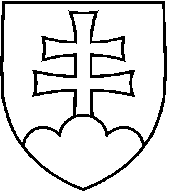 NÁVRHUZNESENIE VLÁDY SLOVENSKEJ REPUBLIKYč. 269z 30. mája 2013k návrhu zákona o elektronickej podobe výkonu pôsobnosti orgánov verejnej moci a o zmene a doplnení niektorých zákonov (zákon o e-Governmente)VládaA.	schvaľujeA.1.	návrh zákona o elektronickej podobe výkonu pôsobnosti orgánov verejnej moci a o zmene a doplnení niektorých zákonov (zákon o e-Governmente);B.	poverujepredsedu vládyB.1.	predložiť Národnej rade Slovenskej republiky vládny návrh zákona o elektronickej podobe výkonu pôsobnosti orgánov verejnej moci a o zmene a doplnení niektorých zákonov (zákon o e-Governmente);podpredsedu vlády a ministra financiíB.2.	uviesť a odôvodniť v Národnej rade Slovenskej republiky vládny návrh zákona o elektronickej podobe výkonu pôsobnosti orgánov verejnej moci a o zmene a doplnení niektorých zákonov (zákon o e-Governmente).Vykonajú:	predseda vlády              	podpredseda vlády a minister financiíNa vedomie:	predseda Národnej rady Slovenskej republikyČíslo materiálu:Predkladateľ: podpredseda vlády a minister financií Slovenskej republiky